MEMBERSHIP APPLICATION Welcome to the Oxfordshire Craft Guild.  We are pleased that you are applying to become a member of the Guild.How we consider applicationsYour application is initially considered by the OCG Board: elected members from a range of different craft areas.  The Board will also consult other specialists in your craft when needed. OCG is proud of our member’s work and we strive to maintain that high standard.Criteria to become a Guild member include quality in technical skill, design, innovation and aesthetics (although we realise that the last one is difficult to judge as we all have a different sense of the aesthetic).Once an initial application has been considered by the Board you will be informed of the decision and whether you will be called to interview.  A decision to interview does not necessarily mean automatic acceptance into the Guild.Interviews are held two or three times a year. The interviewing panel is made up of 4 to 5 members, one of whom will normally be a practitioner of your craft. The interview is to consider the quality, range, progression and coherence of work that you will present. Applicants will have every opportunity to demonstrate their abilities in these areas.OCG are also keen to understand your reasons for wanting to become a Guild member and what it is that you can offer the Guild in terms of time and skills to help in supporting and maintaining the success of the Guild.Applicants are informed of the decision of an interview in the following day or so.You will appreciate that an initial application does not necessarily mean membership is automatic, even if your application has been recommended by a Guild member.What you need to doWe recommend each applicant first look at our website to see the range of our member’s crafts  (www.oxfordshirecraftguild.co.uk) :  and if possible, visit a Guild exhibition where members’ work can be seen.Applications are required to be in a format specified by the Guild. Kindly follow this procedure.  It enables the OCG Board to have a uniform way of best evaluating everyone’s initial application.Please complete and send the application form  below to the Guild with a CV and up to six photographs of your work.  We would like applications and photographs to be submitted electronically. Clear pictures, both of individual pieces and how work has been displayed at exhibitions means that you are showing your work to the best advantage. OCG is also interested in how your work has developed over the years.If you are called for interview, please bring work which bests illustrates what you can do and shows a range of your skills. The interviewing panel usually compromises 4-5 members, of whom at least one will be a practitioner of your craft and will last about 20-30 minutes.  Interviews are relaxed and friendly and take place in the home of one of our members.If called for interview, we require a fee of £30.00 to cover our expenses. Should you be accepted into the Guild, membership fees (£45) become payable.Initial membership is as an Associate Member. After 2 years, the Board reviews your membership as a basis for advancing to Full Membership.Our account is: 	Oxfordshire Craft Guild 	Sort Code 60-10-35.  	Account Number 13133241OCG understand that it can be difficult to accept if your application is unsuccessful.  However, a successful application means that you will be welcomed into the Oxfordshire Craft Guild by all OCG members.  Good luck.Please complete this application form using Word (or similar) and send with a CV (also in Word or similar) and up to six images (jpg) of recent work.  This information, or links to it, should preferably be e-mailed to membership@ocg.co.uk, put on a CD and sent by post, or, if neither is possible, printed and posted. The annual membership fee is currently £45 but payment is not required at this stage.Privacy NoticeOn your acceptance into the Guild, your details are stored for administrative purposes. Your name, email, craft and telephone number will be made available and included in printed members lists shared with OCG members and Friends of OCG.   If you do not wish your details to be disclosed to fellow members, please email: admin@ocg.co.uk  or write to The Administrator OCG, Valenciennes, Auchen Castle, Moffat GD10 9SQ.OCG do not share or sell your details to any third parties.____________________________________________________________For administrative use:Date received ……………………………. Interview date………………………..Result…………………….……................. Date to Admin……………………….Becoming a Member of the Oxfordshire Craft Guild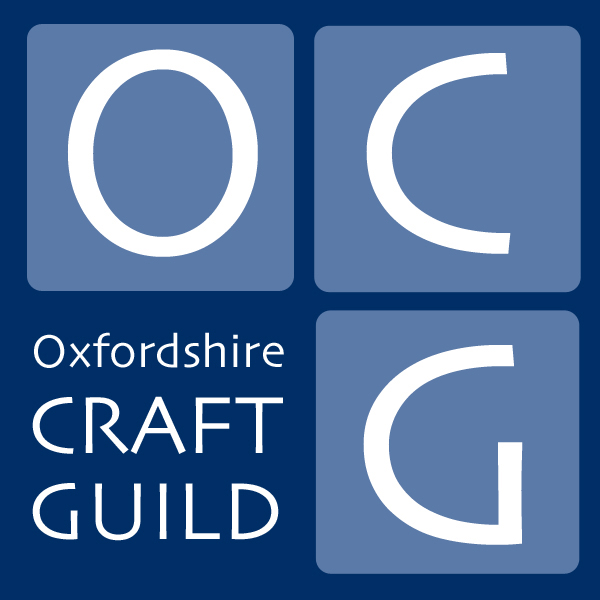 The Membership SecretaryOxfordshire Craft Guild10 Hayward Road, Oxford OX2 8LWI wish to apply to join the Oxfordshire Craft Guild as an Associate memberI wish to apply to join the Oxfordshire Craft Guild as an Associate memberI wish to apply to join the Oxfordshire Craft Guild as an Associate memberName:Name:Date:Craft:Craft:Craft:Address:Address:Address:Post Code:Post Code:Preferred Telephone: Preferred Telephone: Preferred Telephone: Email address: Email address: Email address: Web address:Web address:Web address: